Publicado en madrid el 11/03/2024 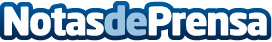 La Maison Dinh Van celebra el Día del Padre con elegancia atemporal y estilo vanguardistaEn la búsqueda del regalo perfecto para él en el Día del Padre, La Maison dinh van se destaca como la elección ideal para aquellos que buscan sorprender con joyas que trascienden las tendencias y reflejan la elegancia atemporal y la artesanía excepcionalDatos de contacto:Dinh VanDinh Van914172543Nota de prensa publicada en: https://www.notasdeprensa.es/la-maison-dinh-van-celebra-el-dia-del-padre Categorias: Moda Madrid Celebraciones http://www.notasdeprensa.es